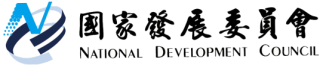 國家發展委員會 新聞稿	國發會龔主委率團出席2021年APEC第三屆結構改革部長會議發布日期：110年6月16日發布單位：綜合規劃處本會龔主任委員明鑫率國發會、外交部、財政部、金管會、及台經院APEC研究中心等機關代表，於今(2021)年6月16日上午出席APEC第3屆結構改革部長會議(Structural Reform Ministerial Meeting, SRMM)，與各會員體結構改革部長共商疫後韌性復甦策略及APEC新一期結構改革議程。結構改革部長會議係APEC五年一度盛事，為APEC專業部長會議之一，會議原規劃於去年舉行，惟受疫情影響而延宕，今年由主辦會員體紐西蘭接手舉辦。SRMM邀請21個會員體結構改革部長聚首研商新一期結構改革策略，出於對本會議之重視，各會員體出席官員層級都相當高，主辦會員體紐西蘭派出兩位部長，由數位經濟部長暨商業及消費者事務部長David Clark主持會議，另由國會議員暨總檢察長、環境、海洋、漁業和稅務部長兼財政部副部長代表紐國發言之外，泰國更是由副總理出席，日本則由內閣府身兼經濟財政政策、防疫、跨太平洋夥伴協議等三職的大臣西村康稔，與各會員體相關部會部長一同與會。為持續加注結構改革動能，推動疫後APEC區域經濟再成長，本次會議討論重點有二：「以綠色復甦支持結構改革，達成經濟永續成長及復興」(Exploring how green recovery can support structural reform for sustainable economic growth and recovery from economic shocks)、「利用總體及個體經濟政策之交互作用促進經濟有效復甦」(The interplay between macro and micro economic policies in effective recovery from economic shocks)，並由各會員體結構改革部長就該兩主題擇一交流政策觀點。由於我國在疫情期間，去(2020)年全年經濟成長率達3.12%，成為全球少數維持正成長的會員體。因此，龔主委於會議中，針對第二主題：「利用總體及個體經濟政策之交互作用促進經濟有效復甦」發言表示，我國自2020年疫情爆發以來，即透過有效的紓困舉措，對受影響之企業提供工資補貼及貸款擔保，成功穩定國人就業及國內經濟。今年，即使面對眼前更艱鉅的挑戰，我國仍有望達成經濟成長率逾5%之目標。面對疫情所致經社衝擊，龔主委進一步指出，APEC必需透過結構改革工作掌握未來發展契機。臺灣積極透過數位轉型、產業創新，以及能源轉型等結構改革作為，做好萬全準備。龔主委也籲請APEC各會員體隨時保持警戒，追求韌性成長以因應未來各式未定衝擊，俾共同追求實踐未來五年結構改革工作，以及2040年「APEC 太子城願景」(APEC 2040 Putrajaya Vision)。紐國主席回應讚賞我國經濟成長表現，可說是各會員體之夢想，渠亦認同我國所提數位轉型及創新等政策，與各會員體均息息相關，尤其面對未來可能的經濟衝擊，此等結構改革更顯重要。會中除由結構改革部長分享政策觀點外，亦邀請經濟合作暨發展組織(OECD)秘書長Mr Mathias Cormann及國際貨幣基金(IMF)首席經濟學家暨哈佛教授Dr Gita Gopinath專題演講。IMF首席經濟學家暨哈佛教授Dr Gita Gopinath專題演講中說明，疫情帶來的經濟衝擊，不僅突顯各會員體現有政策與法制的缺失，更加深貧富差距，而推動結構改革可促進政策革新，進一步帶動經濟復甦。IMF指出疫情有共通的三階段，建議各會員體因應不同階段採取不同的政策措施：第一、在疫情爆發(acute)階段，限制性措施抑制經濟活動，在財政許可的情況下，政府應專注維持就業穩定，提供紓困及企業貸款與薪資補助；第二、在經濟復甦(recovery)階段，隨疫苗逐漸普及，政府應持續紓困與提供就業輔導，當景氣逐漸復甦時，則專注發展重點產業，而非一視同仁、採取齊頭式平等的補助，同時加速各會員體結構轉型；第三、後疫情(post-pandemic)階段，政府須營造公平競爭市場，並讓民眾共享利益，建構社會安全網以強化經濟韌性。IMF 所發表之觀點，與我國面對疫情採取之紓困政策之策略思維，完全不謀而合!OECD指出，綠色復甦含括法規、社會及環境等面向之改革措施，有效的綠色復甦政策將能促進經濟長期韌性成長。OECD預估，2021、2022年全球經濟成長率可達5.8%、4.4%，此期間政府必須肩負三項重點任務，即(1)建立經濟韌性(resilience)、(2)環境永續、資源及生產力的重分配(reallocation)，及(3)轉型過程中提供人民必要協助(support people on transitions)，確保包容性復甦與成長。OECD亦進一步強調會員體間的跨境合作，而多邊組織如APEC可協助降低各國推動結構改革的成本，因而更形重要。此外，會議也由APEC企業諮詢委員會(ABAC)向部長提出優先行動建議之企業建言，包含在個體經濟改革面向，建議APEC應透過競爭中立條款創造公平的競爭環境；在金融及勞動市場准入面向，主張透過分享勞動市場資訊及排除性別包容障礙，降低市場進入成本；在數位基礎建設及服務可近性面向，關注電子健康(e-health)服務及普及數位基礎建設。本次結構改革部長會議後21個會員體發表「結構改革部長聯合聲明」(APEC Structural Reform Ministerial Meeting Joint Statement)，揭示部長們對結構改革發展方向的共識。內容涵括總體及個體經濟疫後復甦對策、供應鏈韌性、良好法規實務、國際法規調合、綠色復甦、因應氣候變遷、運用數位經濟實現包容性、婦女經濟賦權、Beyond GDP等議題。另本次會議亦通過2份重要文件：（一）2021-2025年「強化APEC結構改革議程」(EAASR, Enhanced APEC Agenda for Structural Reform)，期盼透過營造開放、透明及競爭的市場環境、確保社會各群體享有追求包容永續及更高福祉的平等機會、善用數位科技契機提高生產力等工作，達成APEC強韌、衡平、包容、創新及永續的總體目標；以及（二）：「第三期經商便利度(Ease of Doing Business, EoDB)行動計畫」，促進APEC區域經商便捷並聚焦女性及中小企業，以提升包容及韌性成長，並規劃於2025年前，在「執行契約」、「獲得信貸」、「財產登記」、「債務清理」、「保護少數股東」等五大優先改革領域達成APEC總體進展12%之目標。其中，EoDB計畫由美國主導，美國亦再次感謝我國自願擔任保護少數股東指標之領導會員體。自2004年起，APEC經濟委員會(Economic Committee, EC)積極推動APEC結構改革工作，迄今已完成3期改革議程：2005-2010年「結構改革之領袖議程」(LAISR, Leaders’ Agenda to Implement Structural Reform)、2011-2015年「APEC結構改革新策略」(ANSSR, APEC New Strategy for Structural Reform)及2016-2020年「結構改革更新議程」(RAASR, Renewed APEC Agenda for Structural Reform)。今年主辦會員體紐西蘭高度重視原民議題，特別將紐國毛利人團隊合作、有志一同的精神，透過會議傳遞予各會員體，盼攜手推動新一期結構改革工作，共享經濟再成長，並貫徹年度辦會主題：「攜手協作，共同成長」(Join, Work, Grow. Together. Haumi ē, Hui ē, Tāiki ē.)聯絡人：綜合規劃處張處長惠娟辦公室電話：（02）2316-5910